当法人の愛媛銀行 本店営業部へ振り込む場合の主な振込手数料2024年1月22日現在１.ご自分の愛媛銀行の口座をお持ちの個人の方の振込手数料振込手数料が無料の場合１．ひめぎんＡＴＭでキャッシュカードで振り込む（時間外も無料）２．スマートフォンアプリ「ひめぎんアプリ」で振り込む３．個人向けひめぎんインターネットバンキング「WithYouNet」で振り込む（開設時に審査あり）※お近くにひめぎんＡＴＭがない場合・コンビニＡＴＭはセブンイレブンのセブン銀行ＡＴＭのみ振込できます。振込手数料が無料でも「ご利用手数料」110円がかかります。「ひめぎんポイント倶楽部」の第２ステージ以上で月４回まで「ご利用手数料」が無料。・提携ＡＴＭは振込手数料が無料でも「ご利用手数料」がかかります。振込ができない提携ＡＴＭもありますので、こちらのＱＲコードからご確認をお願いします。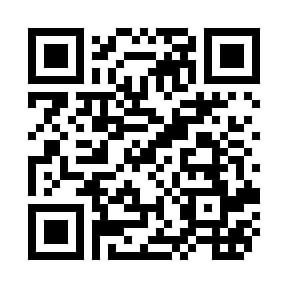 振込手数料が有料の場合ひめぎんＡＴＭで現金で振り込む・・・220円（3万円以上440円）窓口で現金か通帳で振り込む・・・330円（3万円以上550円）２.愛媛銀行以外のご自分の口座から振り込む場合の振込手数料ひめぎんＡＴＭで他行のキャッシュカードか現金で振り込む・・・220円（3万円以上440円）※手数料が有料の場合の金額について振込手数料を当法人が負担する場合は寄付金額（1口1,000円）をご記入および入力をお願いします。そこから振込手数料を引いた額が当法人に振り込まれます。振込手数料をご負担くださる場合は、寄付金額に手数料を足した金額をご記入および入力をお願いします。例：1,000円をひめぎんＡＴＭで現金で振り込む場合当法人が手数料を負担する場合は「1,000円」を入力し振り込みます。220円を引いた780円が寄付されます。支払人が手数料を負担する場合は1,000円に220円を足した「1,220円」を入力し振り込みますと1,000円が寄付されます。※ご注意！お財布や貯金箱の小銭を振り込む場合にかかる手数料　硬貨でのお振り込みが100枚を超えますと「大量硬貨入金手数料」として440円かかり、枚数に応じて増額されます。３.法人の愛媛銀行の口座から振り込む場合の振込手数料　ひめぎんＡＴＭでキャッシュカードで振り込む・・・110円（3万円以上330円）　窓口で現金で振り込む・・・330円（3万円以上550円）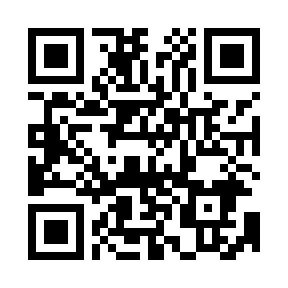 愛媛銀行ホームページ「振込手数料」とQRコードhttps://www.himegin.co.jp/personal/fee/#head02-02